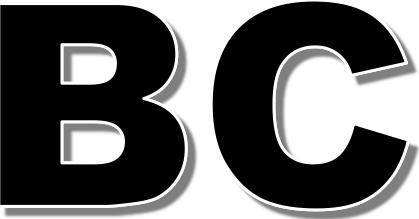 本钢集团有限公司 外购物料供货技术条件BC 1010—2020代替Q/BB 607-2016外购菱镁石2020-05-06 发布	2020-05-10 实施本钢集团有限公司	发布前	言本技术条件按照 GB/T 1.1-2009 给出的规则起草。本技术条件代替 Q/BB 607-2016《外购菱镁石》及其修改单。本技术条件与 Q/BB 607-2016 相比，标准化如下：——增加最低保证值的要求；——增加采样方法；——修改检验批量；——编辑性修改。本技术条件由本钢集团有限公司制造部提出并归口。 本技术条件由本钢集团有限公司制造部负责起草。本技术条件主要起草人：刘双伟、姜君仁、黄建国、达春娟。 本技术条件 2020 年 5 月首次发布。外购菱镁石１	范围本技术条件适用于本钢作为冶炼熔剂用的菱镁石的采购和验收。规范性引用文件下列文件对于本文件的应用时必不可少的。凡是注日期的引用文件，仅注日期的版本适用于本文   件。凡是不注日期的引用文件，其最新版本（包括所有的修改单）适用于本文件。GB/T 2007.2	散装矿产品取样、制样通则 手工制样方法GB/T 2007.7	散装矿产品取样、制样通则 粒度测定方法－手工筛分法GB/T 5069	镁铝系耐火材料化学分析方法技术要求菱镁石的化学成分应符合表 1 规定。根据公司要求菱镁石的最低保证值应符合表 2 的规定。表 1（标准值）表 2（保证值）菱镁石的粒度及波动范围按表 3。表 3不应混入泥土、碎石等杂质。试验方法取样菱镁石在卸入原料场地前，对所进车辆车车取样。取样方法按 a）、b）、c）、d）、e）的规定进行。火车车厢取样法：火车进货取样在车厢顶部，采用 8 点取样法，取样点位分布如图 1 所示。每个取样点取样重量为 1kg～2kg，取样深度不低于 300mm。汽车车下取样法：汽车进货卸车后在车下进行采样，采用车下料堆对角线三点法，取样点分布如图 2。每个取样点取样重量为 1kg～2kg，取样深度不低于 300mm。皮带取样方法：火运菱镁石粉在皮带下料口处采样，将导料槽塞入取样管内，采适量物料洗清采样桶，皮带转动 1 分钟后开始采样，每批大样总质量不少于 10kg。火运卸车取样方法：火运菱镁石卸车后在铁路沿线均匀布 5 点～8 点,每点取样量大致相同。 e）低位料仓取样方法：在卸车过程中采样，当菱镁石卸车卸到整车的 1/3，1/2，2/3 时进行采取，每个取样点取样重量为 1kg～2kg。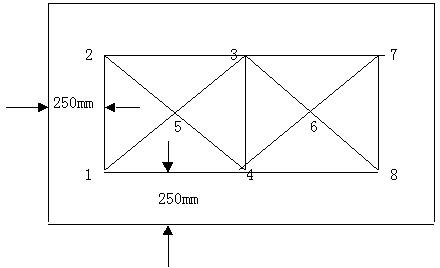 图 1 火车进货取样位置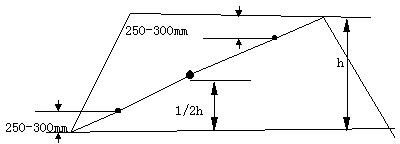 图 2 汽车进货取样位置制样制样按 GB/T 2007.2 的规定执行。试验粒度测定按 GB/T 2007 的规定进行。MgO、SiO2、CaO 的测定按 GB/T 5069 的规定进行。检验规则购入菱镁石的检验由本钢检化验部门负责进行。购入菱镁石的质量以本钢检化验部门的检验结果为准。一次交货量为一批，每批不超过 10 车，每批为一个检验单位。按批检验 MgO、SiO2、CaO。粒度范围 0～5mm 的菱镁石按批检验粒度。其它粒度品种平时采用目测，如使用单位提出，则由本钢检化验部门负责进行粒度测定。运输、贮存散装入场的菱镁石，每批每车厢应装运同一粒度产品，不得混装。装车前，车厢应清扫干净。如发现车厢有裂隙或漏洞，应堵塞后再装，以防路途损失。品种粒度范围/mm化学成分（质量分数）/%化学成分（质量分数）/%化学成分（质量分数）/%品种粒度范围/mmMgOSiO2CaO菱镁石块0～60≥40.0≤9.0-菱镁石块10～60≥40.0≤5.0-菱镁石粉0～5≥40.0≤9.0-品种粒度范围/mm化学成分（质量分数）/%化学成分（质量分数）/%化学成分（质量分数）/%品种粒度范围/mmMgOSiO2CaO菱镁石块0～60≥37.5≤9.0-菱镁石块10～60≥37.5≤7.0-菱镁石粉0～5≥37.5≤9.0-粒度范围/mm允许最大粒度/mm粒度波动允许值/%粒度波动允许值/%用途粒度范围/mm允许最大粒度/mm小于下限大于上限用途0～6070--≤10板材烧结10～6070≤2≤5板材炼钢和新烧结0～510--≤10北营烧结